MADONAS NOVADA PAŠVALDĪBA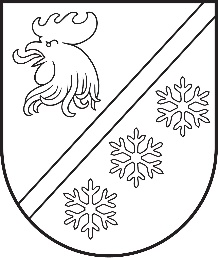 Reģ. Nr. 90000054572Saieta laukums 1, Madona, Madonas novads, LV-4801t. 64860090, e-pasts: pasts@madona.lv___________________________________________________________________________MADONAS NOVADA PAŠVALDĪBAS DOMES FINANŠU UN ATTĪSTĪBAS KOMITEJAS SĒDES PROTOKOLS Nr. 7Madonā2023. gada 18. jūlijāSēde sasaukta plkst.10.00Sēdi atklāj plkst. 10.00Sēde notiek attālināti videokonferences platformā ZOOM.Sēdi vada: Agris Lungevičs – Madonas novada pašvaldības domes priekšsēdētājsProtokolē: Dace Cipule – lietvedības nodaļas vadītājaSēdē piedalās deputāti: Agris Lungevičs, Aigars Šķēls, Aivis Masaļskis, Andris Dombrovskis, Andris Sakne, Artūrs Grandāns, Arvīds Greidiņš, Guntis Klikučs, Iveta Peilāne, Kaspars Udrass, Māris Olte, Rūdolfs Preiss, Sandra Maksimova, Valda Kļaviņa, Vita Robalte, Zigfrīds Gora.Sēdē nepiedalās deputāti: Artūrs Čačka - attaisnotu iemeslu dēļ.Gunārs Ikaunieks - attaisnotu iemeslu dēļ.Gatis Teilis – attaisnotu iemeslu dēļ.Deputāti:Māris Olte nepiedalās darba kārtības un 1. jautājuma izskatīšanā un balsojumā.Artūrs Grandāns nepiedalās 11. jautājuma balsojumā.Rūdolfs Preiss nepiedalās 15. jautājuma izskatīšanā un balsojumā.Sēdē piedalās:Administrācijas darbinieki: Uģis Fjodorovs – pašvaldības izpilddirektors, Liene Ankrava – finanšu nodaļas vadītāja, Artūrs Leimanis – informācijas tehnoloģiju speciālists, Agita Semjonova – nekustamā īpašuma darījumu speciāliste, Signe Putniņa – zemes ierīcības inženieris, Ļena Čačka – nekustamā īpašuma speciāliste, Laura Kovtuna – sabiedrisko attiecību speciālists, Daiga Torstere – vecākā speciāliste kultūras jomā, Indra Kārkliņa – projektu sagatavošanas un ieviešanas speciāliste, Iveta Raimo – projektu sagatavošanas un ieviešanas speciāliste, Liene Ankrava – finanšu nodaļas vadītāja, Guntis Ķeveris – Madonas pilsētas pārvaldnieks.Pagastu un apvienību pārvalžu vadītāji: Ilona Zalāne – Mētrienas un Praulienas pagastu pārvalžu vadītāja, Artūrs Portnovs – Ļaudonas un Kalsnavas pagastu pārvalžu vadītājs, Marika Veiba – Vestienas pagasta pārvaldes vadītāja p.i., Jānis Daiders – Liezēres pagasta pārvaldes vadītāja p.i.Iestāžu vadītāji un darbinieki: Ilze Fārneste – Madonas novada Sociālā dienesta vadītājs, Oskars Janovičs – SIA “Madonas namsaimnieks” valdes priekšsēdētājs, Gaļina Kraukle – Ērgļu vidusskolas direktore, Līvija Zepa – Madonas novadpētniecības un mākslas muzeja direktore.Sēdes vadītājs Agris Lungevičs iepazīstina ar Madonas novada pašvaldības domes Finanšu un attīstības komitejas sēdes darba kārtību. DARBA KĀRĪBĀ:0. Par darba kārtībuZIŅO: Agris Lungevičs 1. Par finansējuma piešķiršanu datorkrēslu iegādei Ērgļu vidusskolaiZIŅO: Gaļina Kraukle 2. Par izmaksu piešķiršanu projekta “Mētrienas pamatskolas pārbūve par biroja ēku Centra ielā 5, Mētrienā, Madonas novadā” īstenošanaiZIŅO: Aigars Šķēls 3. Par finansējuma piešķiršanu Kalsnavas pagasta pirmsskolas izglītības iestādei “Lācītis Pūks” bērnu laukumu nojumju atjaunošanaiZIŅO: Aigars Šķēls 4. Par elektrības pievada izbūvi Rīgas ielā 4, CesvainēZIŅO: Aigars Šķēls 5. Par finansējuma piešķiršanu Liezēres pamatskolas sporta zālēs ģērbtuvju remontamZIŅO: Aigars Šķēls 6. Par finansējuma piešķiršanu VIA ARS īstenotam projektamZIŅO: Artūrs Grandāns 7. Par izmaksu daļēju nepiemērošanu izmitināšanai Madonas Valsts ģimnāzijas kopmītnēs 26. latviešu mūzikas svētku meistarklašu vadītājiemZIŅO: Artūrs Grandāns 8. Par grozījumiem Madonas novada pašvaldības domes 24.01.2023. lēmumā Nr. 6 “Par Madonas novada pašvaldības iestāžu amata vienību sarakstu apstiprināšanu”ZIŅO: Andris Sakne 9. Par nekustamā īpašuma  “Mazzīlītes”, Kalsnavas pagasts, Madonas novads, atsavināšanu, rīkojot izsoli ar pretendentu atlasiZIŅO: Artūrs Portnovs 10. Par pašvaldības nekustamā īpašuma Bērzu iela 12, Madona, Madonas novads, atsavināšanuZIŅO: Guntis Ķeveris 11. Par nekustamā īpašuma Gaujas iela 2, Madona, Madonas novads, atsavināšanu, rīkojot izsoliZIŅO: Guntis Ķeveris 12. Par nekustamā īpašuma “Kārklu skola”-601, Cesvaines pagasts, Madonas novads,  atsavināšanu, rīkojot izsoliZIŅO: Ļena Čačka13. Par nekustamā īpašuma “Kārklu skola”-1, Cesvaines pagasts, Madonas novads,  atsavināšanu, rīkojot izsoliZIŅO: Ļena Čačka14. Par Madonas novada pašvaldības saistošo noteikumu Nr. __ “Par dzīvojamai mājai funkcionāli nepieciešamā zemesgabala pārskatīšanu” izdošanuZIŅO: Signe Putniņa 15. Par finanšu līdzekļu piešķiršanu SIA “Madonas namsaimnieks” kredītsaistību pilnīgai dzēšanai Pašvaldības īpašumā Augu iela 24 – 14, Madonā, Madonas novadāZIŅO: Oskars Janovičs 0. Par darba kārtībuZIŅO: Agris Lungevičs Sēdes vadītājs aicina balsot par sēdes darba kārtību.Atklāti balsojot: ar 15 balsīm "Par" (Agris Lungevičs, Aigars Šķēls, Aivis Masaļskis, Andris Dombrovskis, Andris Sakne, Artūrs Grandāns, Arvīds Greidiņš, Guntis Klikučs, Iveta Peilāne, Kaspars Udrass, Rūdolfs Preiss, Sandra Maksimova, Valda Kļaviņa, Vita Robalte, Zigfrīds Gora), "Pret" – nav, "Atturas" – nav, "Nepiedalās" – nav, Madonas novada pašvaldības domes finanšu un attīstības komiteja NOLEMJ:Apstiprināt 2023. gada 18. jūlija Madonas novada pašvaldības domes Finanšu un attīstības komitejas sēdes darba kārtību.1. Par finansējuma piešķiršanu datorkrēslu iegādei Ērgļu vidusskolaiZIŅO: Gaļina KraukleSAGATAVOTĀJS: Gaļina KraukleSēdes vadītājs aicina balsot par lēmuma projektu.Atklāti balsojot: ar 15 balsīm "Par" (Agris Lungevičs, Aigars Šķēls, Aivis Masaļskis, Andris Dombrovskis, Andris Sakne, Artūrs Grandāns, Arvīds Greidiņš, Guntis Klikučs, Iveta Peilāne, Kaspars Udrass, Rūdolfs Preiss, Sandra Maksimova, Valda Kļaviņa, Vita Robalte, Zigfrīds Gora), "Pret" – nav, "Atturas" – nav, "Nepiedalās" – nav, Madonas novada pašvaldības domes finanšu un attīstības komiteja NOLEMJ:Atbalstīt lēmuma projektu un virzīt izskatīšanai uz kārtējo domes sēdi.Lēmuma projekts: Ērgļu vidusskolā, Oškalna  ielā 6, Ērgļos plānots datorklasi pārcelt uz lielāku kabinetu, lai izpildītu 2002. gada 27. decembra MK noteikumu Nr. 610 “Higiēnas prasības izglītības iestādēm, kas īsteno vispārējās pamatizglītības, vispārējās vidējās izglītības, profesionālās pamatizglītības, arodizglītības vai profesionālās vidējās izglītības programmas” 24.5 punktu, kas paredz no  2023. gada 1. septembra minimālo platību viena izglītojamā vietai datorklasē – 3m2 .Ērgļu vidusskolas datorklasē esošie krēsli ir fiziski nolietoti un norakstāmi - trūkst atzveltnes,  nedarbojas krēslu augstuma regulējamais mehānisms, pārvietojot krīt laukā ritentiņi.Lai iekārtotu datorklasi atbilstošās telpās, ievērojot higiēnas prasības, Ērgļu vidusskolai nepieciešams iegādāties jaunus, ergonomiskus datorkrēslus. Tika veikta tirgus izpēte datorkrēslu iegādei, izsūtot cenu pieprasījumu SIA " Bolderāja Serviss" un ISKU Latvijas Filiāle, salīdzinot cenu atbilstību un vēlamos tehniskos parametrus izvēlējāmies datorkrēslus no SIA “Bolderāja Serviss”.Finanšu piedāvājumsNoklausījusies sniegto informāciju, ņemot vērā 18.07.2023. Finanšu un attīstības komitejas atzinumu, atklāti balsojot: PAR - ___, PRET - ___, ATTURAS - ___, Madonas novada pašvaldības dome NOLEMJ:Piešķirt finansējumu EUR 1839.20 (tūkstots astoņi simti trīsdesmit deviņi eiro 20 eurocenti) apmērā no Madonas novada pašvaldības 2023. gada budžeta nesadalītajiem līdzekļiem, kas ņemti no Ērgļu apvienības pārvaldes 2022. gada atlikuma.2. Par izmaksu piešķiršanu projekta “Mētrienas pamatskolas pārbūve par biroja ēku Centra ielā 5, Mētrienā, Madonas novadā” īstenošanaiZIŅO: Aigars Šķēls SAGATAVOTĀJS:  Indra KārkliņaLīdz kārtējai domes sēdei lēmuma projekta lemjošā daļa jāprecizē.Sēdes vadītājs aicina balsot par lēmuma projektu.Atklāti balsojot: ar 16 balsīm "Par" (Agris Lungevičs, Aigars Šķēls, Aivis Masaļskis, Andris Dombrovskis, Andris Sakne, Artūrs Grandāns, Arvīds Greidiņš, Guntis Klikučs, Iveta Peilāne, Kaspars Udrass, Māris Olte, Rūdolfs Preiss, Sandra Maksimova, Valda Kļaviņa, Vita Robalte, Zigfrīds Gora), "Pret" – nav, "Atturas" – nav, "Nepiedalās" – nav, Madonas novada pašvaldības domes finanšu un attīstības komiteja NOLEMJ:Atbalstīt lēmuma projektu un virzīt izskatīšanai uz kārtējo domes sēdi.Lēmuma projekts: 	24.05.2022. tika pieņemts domes lēmums Nr. 321 (protokols Nr. 12, 59. p.) par izmaksu apstiprināšanu projekta “Mētrienas pamatskolas pārbūve par biroja ēku Centra ielā 5, Mētrienā, Madonas novadā” īstenošanai. 	Projekta ietvaros pamatojoties uz noslēgto būvdarbu līgumu Nr. 2.4.6/22/90 (no 14.10.2022.) veikti būvdarbi. Atbilstoši 19.08.2014 MK noteikumu Nr. 500 “Vispārīgie būvnoteikumi” punktam Nr. 61 veikta būves ekspertīze, kuras rezultātā saņemts pozitīvs ēkas eksperta atzinums. Ēkas ekspertīze veikta patvaļīgi veiktajiem būvdarbiem ēkā. Projekta īstenošanas rezultātā  būvei atbilstoši faktiskajam telpu sadalījumam ēkā sakārtoti būves lietošanas veidi un aktualizēta ēkas kadastrālā uzmērīšanas lieta.	Būvniecības laikā veicot būvdarbus radušies papildus darbi, kuru pamatojums ir  būvprojekta neprecīzo risinājumu izstrāde, darbu daudzumu apjomu precizēšana. Izmaiņu aktā iekļauti arī būvdarbi, kuri sākotnēji nebija norādīti ne būvprojekta risinājumos, ne darbu daudzumu apjomos, tāpat izmaiņu aktā ir iekļauti būvdarbi, ko sākotnēji nevarēja paredzēt ne projektētājs, ne būvuzņēmējs, jo būvē ir veikti patvaļīgi būvdarbi, kuru rezultāta nav pieejama dokumentāla informācija, lai pārliecinātos par katru konkrēto zonu, kas tajā ir veikts. Tāpat, izmaiņu aktā iekļauti darbi, kas jāveic, lai nodrošinātu vides pieejamības prasību izpildi ēkai.	Kopējais nepieciešamais finansējums papildus darbu finansēšanai ir EUR 15 294,75 (piecpadsmit tūkstoši divi simti deviņdesmit četri euro, 75 centi), t.sk. pievienotās vērtības nodoklis.Noklausījusies sniegto informāciju, ņemot vērā 12.07.2023. Uzņēmējdarbības, teritoriālo un vides jautājumu komitejas atzinumu, atklāti balsojot: PAR - ___, PRET - ___, ATTURAS - ___, Madonas novada pašvaldības dome NOLEMJ:Apstiprināt papildus būvdarbu izmaksas SIA “Ošukalns celtniecība”  līgumam Nr. 2.4.6./22/90 “Mētrienas pamatskolas pārbūve par biroja ēku Centra ielā 5, Mētrienā, Madonas novadā” par kopējo summu EUR 15 294,75, t.sk. pievienotās vērtības nodoklis. Piešķirt finansējumu papildus būvdarbu veikšanai EUR 15 294,75 apmērā, t.sk. pievienotās vērtības nodoklis no Madonas novada pašvaldības /finansēšanas avots/.Slēgt vienošanos pie līguma Nr. 2.4.6./22/90 ar SIA “Ošukalns celtniecība” par papildus darbu veikšanu objektā “Mētrienas pamatskolas pārbūve par biroja ēku Centra ielā 5, Mētrienā, Madonas novadā”.3. Par finansējuma piešķiršanu Kalsnavas pagasta pirmsskolas izglītības iestādei “Lācītis Pūks” bērnu laukumu nojumju atjaunošanaiZIŅO: Aigars ŠķēlsSAGATAVOTĀJS:  Aigars BieriņšSēdes vadītājs aicina balsot par lēmuma projektu.Atklāti balsojot: ar 16 balsīm "Par" (Agris Lungevičs, Aigars Šķēls, Aivis Masaļskis, Andris Dombrovskis, Andris Sakne, Artūrs Grandāns, Arvīds Greidiņš, Guntis Klikučs, Iveta Peilāne, Kaspars Udrass, Māris Olte, Rūdolfs Preiss, Sandra Maksimova, Valda Kļaviņa, Vita Robalte, Zigfrīds Gora), "Pret" – nav, "Atturas" – nav, "Nepiedalās" – nav, Madonas novada pašvaldības domes finanšu un attīstības komiteja NOLEMJ:Atbalstīt lēmuma projektu un virzīt izskatīšanai uz kārtējo domes sēdi.Lēmuma projekts: Ņemot vērā, ka Kalsnavas pagasta pirmsskolas izglītības iestādes “Lācītis Pūks” bērnu laukumos starp priedēm ir izvietotas dubultnojumes, kuras ir  celtas 1980. gadā, tās fiziski ir nolietojušās. 2022. gada maijā izglītības iestādei tika veikta akreditācija. Akreditācijas ekspertu komisijas ziņojumā tika norādīti ieteikumi- veikt  infrastruktūras un pieejamo materiāltehnisko resursu izvērtēšanu izglītības iestādes darbības un izglītības programmu kvalitatīvai īstenošanai, tai skaitā ieplānojot nepieciešamos remontdarbus, kuri saistīti ar āra celtnēm (lapenēm/nojumēm) tuvāko trīs gadu laikā. Tāpat 20.09.2022. pārvaldē tika saņemts izglītības iestādes vadītājas iesniegums (reģistrēts 20.09.2022. Nr. KAL/1.8/22/19) par nojumju tehnisko stāvokli, kas tika pamatots ar  MK noteikumiem Nr.301 “Noteikumi par azbesta un azbesta izstrādājumu ražošanas radīto vides piesārņojumu un azbesta atkritumu apsaimniekošanu, 12. punktu. Šo nojumju jumtu šobrīd sedz azbesta šīferis. Īpašumu uzturēšanas nodaļa veica minēto nojumu apsekošanu dabā un tika konstatēts sekojošais. Jumtu segumā izmantots līdz 2000. gadam ražots šīferis. Kā jumta segums izmantots ondulina segums, kurš mitruma, sniega seguma svara (nav iespējams notīrīt sniegu) un saules ietekmē ieliecies. Jumta segumā izveidojušies caurumi, grīdas segums no pilošā mitruma ir sācis bojāties, ķieģeļu sienas sāk brukt. Vienas nojumes ķieģeļu siena nojaukta un nomainīta pret neēvelētu dēļu sienu.   Kalsnavas pagasta pārvalde lūdz piešķirt līdzeklis nojumu atjaunošanai. 09.06.2023. Īpašumu uzturēšanas nodaļas vadītājas A. Bieriņš ir veicis tirgus izpēti, par iespējamajiem risinājumiem nojumēm. Tika apzināti 3 uzņēmēji, kas piedāvā šāda tipa nojumes. Par atbilstošāko tika atzīts SIA “Kaimiņš”, reģistrācijas Nr. 90000054572 piedāvājums, par kopējo cenu 10 000 EUR bez PVN. Lai varētu atjaunot bērnu laukumu dubultnojumes 8m x 6m nepieciešams finansējums EUR 10 000+PVN(21%=2100) 12 100.00Nojumes tiks pilnveidotas āra klases mācību nodarbībām un veidotas kā interaktīvas darbošanās vietas.Noklausījusies sniegto informāciju, ņemot vērā 12.07.2023. Uzņēmējdarbības, teritoriālo un vides jautājumu komitejas atzinumu, atklāti balsojot: PAR - ___, PRET - ___, ATTURAS - ___, Madonas novada pašvaldības dome NOLEMJ:Piešķirt  Kalsnavas pagasta pārvaldei finansējumu EUR 12 100 apmērā bērnu laukumu nojumju atjaunošanai PII”Lācītis Pūks” no Madonas novada pašvaldības 2023. gada budžeta nesadalītajiem līdzekļiem, kas ņemti no Kalsnavas pagasta pārvaldes 2022. gada atlikuma.4. Par elektrības pievada izbūvi Rīgas ielā 4, CesvainēZIŅO: Aigars ŠķēlsSAGATAVOTĀJS:  Vilnis ŠpatsSēdes vadītājs aicina balsot par lēmuma projektu.Atklāti balsojot: ar 16 balsīm "Par" (Agris Lungevičs, Aigars Šķēls, Aivis Masaļskis, Andris Dombrovskis, Andris Sakne, Artūrs Grandāns, Arvīds Greidiņš, Guntis Klikučs, Iveta Peilāne, Kaspars Udrass, Māris Olte, Rūdolfs Preiss, Sandra Maksimova, Valda Kļaviņa, Vita Robalte, Zigfrīds Gora), "Pret" – nav, "Atturas" – nav, "Nepiedalās" – nav, Madonas novada pašvaldības domes finanšu un attīstības komiteja NOLEMJ:Atbalstīt lēmuma projektu un virzīt izskatīšanai uz kārtējo domes sēdi.Lēmuma projekts: Atbilstoši Nacionālo bruņoto spēku (turpmāk – NBS) uzdevumu izpildei nepieciešamās infrastruktūras attīstības plāniem Zemessardzes 26. kājnieku bataljona vajadzībām ir plānots izmantot daļu no nekustamā īpašuma Rīgas ielā 4, Cesvainē, Madonas novadā (kadastra Nr. 7007 001 0042), ko pēc nekustamā īpašuma sastāvā ietilpstošās zemes vienības sadales  ir plānots pārņemt valsts īpašumā Aizsardzības ministrijas valdījumā. Šobrīd nekustamais īpašums  ir Madonas novada pašvaldības valdījumā. Daļu minētā īpašuma pašvaldība piekritusi un plāno nodot NBS lietošanā.Lai pēc nekustamā īpašuma daļas pārņemšanas Aizsardzības ministrijas valdījumā to NBS iespējami ātri varētu uzsākt izmantot savu uzdevumu veikšanai, ir būtiski savlaicīgi plānot un veikt arī nepieciešamo nekustamā īpašuma daļas pārbūves darbu, t.sk. teritorijas pielāgošanas darbu veikšanu.Īpašums Rīgas ielā 4, Cesvainē, sastāv no vairākām ēkām un teritorijas (pašvaldības uzdevums ir īpašumu sadalīt). Vairākās no īpašuma daļām darbu turpinās Cesvaines Īpašumu uzturēšanas nodaļa (ĪUN). Ņemot vērā, ka šobrīd minētais īpašums pastāv kā viena vienība, ĪUN darbu nepārtrauktības nodrošināšanai un iespējai nodot daļu īpašuma NBS lietošanā, nepieciešams izbūvēt Rīgas ielai 4 (daļai, kura paliks pašvaldībai) atsevišķu elektrības pievadu.Ņemot vērā iepriekš minēto ir veikta cenu aptauja, kuras rezultātā noskaidrots iespējamais darbu veicējs, kurš piedāvājis darbus veikt par 5280,68 EUR (tajā skaitā pievienotās vērtības nodoklis). Bijusī Cesvaines internātpamatskolas ēka, kurā atradās mācību korpuss, Rīgas ielā 4 tiks nodota NBS uzdevumu izpildei Zemessardzes vajadzībām, bet pārējās ēkas paliks Cesvaines apvienības pārvaldes Īpašumu uzturēšanas nodaļas rīcībā. Noklausījušies sniegto informāciju, ņemot vērā 12.07.2023. Uzņēmējdarbības, teritoriālo un vides jautājumu komitejas atzinumu, atklāti balsojot: PAR - ___, PRET - ___, ATTURAS - ___, Madonas novada pašvaldības dome NOLEMJ: Piešķirt 5280,68 EUR (tajā skaitā PVN), kas ņemti  no Madonas novada pašvaldības nesadalītajiem līdzekļiem Cesvaines apvienības pārvaldei elektrības pievada izbūvei Rīgas ielā 4, Cesvainē. 5. Par finansējuma piešķiršanu Liezēres pamatskolas sporta zālēs ģērbtuvju remontamZIŅO: Aigars ŠķēlsSAGATAVOTĀJS:  Jānis DaidersLīdz kārtējai domes sēdei lēmuma projekta lemjošā daļa jāprecizē.Sēdes vadītājs aicina balsot par lēmuma projektu.Atklāti balsojot: ar 16 balsīm "Par" (Agris Lungevičs, Aigars Šķēls, Aivis Masaļskis, Andris Dombrovskis, Andris Sakne, Artūrs Grandāns, Arvīds Greidiņš, Guntis Klikučs, Iveta Peilāne, Kaspars Udrass, Māris Olte, Rūdolfs Preiss, Sandra Maksimova, Valda Kļaviņa, Vita Robalte, Zigfrīds Gora), "Pret" – nav, "Atturas" – nav, "Nepiedalās" – nav, Madonas novada pašvaldības domes finanšu un attīstības komiteja NOLEMJ:Atbalstīt lēmuma projektu un virzīt izskatīšanai uz kārtējo domes sēdi.Lēmuma projekts: Liezēres pamatskolā, lai nodrošinātu un saglabātu izglītības infrastruktūru,  sporta zāles ģērbtuvēs un dušas telpās ir nepieciešams veikt remontu, jo telpu apdares materiāli ir stipri bojāti, grīda nelīdzena, siena izdrupusi, griestu segums bojāts, kas apgrūtina sanitārām prasībām atbilstošu šo telpu izmantošanu ikdienā. Madonas novada ilgtspējīgas attīstības stratēģijā 2022. - 2047. gadam un Madonas novada attīstības programmas 2022. - 2028. gadam investīciju plānā 2023. – 2027. gadam iekļauts investīciju projekts par Liezēres pamatskolas sporta zāles un palīgtelpu atjaunošanu..Veicot tirgus izpēti Liezēres pamatskolas sporta zāles ģērbtuvju remontam ir nepieciešams finansējums EUR 19737,62 (deviņpadsmit tūkstoši septiņi simti trīsdesmit septiņi  euro, 62 centi) t.sk. pievienotā vērtības nodokļa izmaksas. Noklausījusies sniegto informāciju, ņemot vērā 12.07.2023. Uzņēmējdarbības, teritoriālo un vides jautājumu komitejas atzinumu, atklāti balsojot: PAR - ___, PRET - ___, ATTURAS - ___, Madonas novada pašvaldības dome NOLEMJ:Piešķirt Liezēres pamatskolas sporta zāles ģērbtuvju remontam EUR 19737,62 (deviņpadsmit tūkstoši septiņi simti trīsdesmit septiņi euro, 62 centi) no Madonas novada pašvaldības 2023. gada budžeta nesadalītajiem līdzekļiem. 6. Par finansējuma piešķiršanu VIA ARS īstenotam projektamZIŅO: Artūrs GrandānsSAGATAVOTĀJS: Līvija ZepaSēdes vadītājs aicina balsot par lēmuma projektu.Atklāti balsojot: ar 16 balsīm "Par" (Agris Lungevičs, Aigars Šķēls, Aivis Masaļskis, Andris Dombrovskis, Andris Sakne, Artūrs Grandāns, Arvīds Greidiņš, Guntis Klikučs, Iveta Peilāne, Kaspars Udrass, Māris Olte, Rūdolfs Preiss, Sandra Maksimova, Valda Kļaviņa, Vita Robalte, Zigfrīds Gora), "Pret" – nav, "Atturas" – nav, "Nepiedalās" – nav, Madonas novada pašvaldības domes finanšu un attīstības komiteja NOLEMJ:Atbalstīt lēmuma projektu un virzīt izskatīšanai uz kārtējo domes sēdi.Lēmuma projekts: Latvijas kultūras biedrība VIA ARS, sadarbībā ar Tukuma muzeju, kā projektā iesaistīto 11 Latvijas  muzeju vadošo partneri,  un biedrību Association Les Amis de l Esparrou (Francija) Latvijas prezidentūras Eiropas Savienības Padomes kultūras pasākumu programmas ietvaros īsteno vairākus projektus ar politiski represētās  Elzas Serdānes (dzim. Trumekalns) līdzdalību. Šī gada jūnija mēnesī Strasbūras Nacionālajā bibliotēkā notika izstādes“ Sibīrijas vēstules uz bērza tāss” atklāšana un filmas “Elzas sirdī” pirmizrāde. Izstādē eksponēti 11 priekšmeti no Madonas muzeja krājuma, t.sk. E. Serdānes, izsūtītas 1949. gada 25. martā  no Madonas novada, Bērzaunes pagasta, rakstītais apsveikums uz bērza tāss, kas iekļauts UNESCO programmas “Pasaules atmiņa” Latvijas Nacionālajā reģistrā. Izstādes eksponēšanas laiks Strasbūrā 2023. gada 13. jūnijs - 30. septembris, kā arī Austrumu Pireneju departamenta Marsevolas klosterī (represijām veltīta piemiņas vieta).Papildinot izstādi “Sibīrijas vēstules”, biedrība VIA ARS ir producējusi  jaunā režisora  T. Harjo  veidoto filmu “Elzas sirdī”, kas tika izrādīta Latvijas vēstniecībā Francijā un Strasbūras nacionālajā bibliotēkā.Noklausījusies sniegto informāciju, ņemot vērā 13.07.2023. Kultūras un sporta jautājumu komitejas atzinumu, atklāti balsojot: PAR - ___, PRET - ___, ATTURAS - ___, Madonas novada pašvaldības dome NOLEMJ:Piešķirt biedrībai VIA ARS 448,98 EUR (četri  simti četrdesmit astoņus  euro, 68 centus) Madonas novada politiski represētās Elzas Serdānes aviobiļešu un viesnīcas izdevumu segšanai no Madonas novada pašvaldības 2023. gada budžeta nesadalītajiem līdzekļiem.7. Par izmaksu daļēju nepiemērošanu izmitināšanai Madonas Valsts ģimnāzijas kopmītnēs 26. latviešu mūzikas svētku meistarklašu vadītājiemZIŅO: Artūrs GrandānsSAGATAVOTĀJS: Līvija ZepaSēdes vadītājs aicina balsot par lēmuma projektu.Atklāti balsojot: ar 16 balsīm "Par" (Agris Lungevičs, Aigars Šķēls, Aivis Masaļskis, Andris Dombrovskis, Andris Sakne, Artūrs Grandāns, Arvīds Greidiņš, Guntis Klikučs, Iveta Peilāne, Kaspars Udrass, Māris Olte, Rūdolfs Preiss, Sandra Maksimova, Valda Kļaviņa, Vita Robalte, Zigfrīds Gora), "Pret" – nav, "Atturas" – nav, "Nepiedalās" – nav, Madonas novada pašvaldības domes finanšu un attīstības komiteja NOLEMJ:Atbalstīt lēmuma projektu un virzīt izskatīšanai uz kārtējo domes sēdi.Lēmuma projekts: Madonas novada pašvaldībā saņemts Nodibinājuma “Vidzemes jauno talantu atbalsta fonds” vadītāja un Latviešu mūzikas svētku organizatora Mārtiņa Berga iesniegums (reģistrēts Madonas novada pašvaldībā 27.06.2023. ar Nr. 2.1.3.1/23/2346) ar lūgumu daļēji atbrīvot Nodibinājumu no Madonas Valsts ģimnāzijas kopmītņu nomas maksas.  	No š.g. 16. jūlija līdz 4. augustam Madonas novadā notiks 26. latviešu mūzikas svētki. Valsts Kultūrkapitāla fonda ieskatā jau apmēram 10 gadus šie svētki ir kļuvuši par valstiski nozīmīgu kultūras pasākumu. Jāatzīmē, ka gadā šai VKKF mērķprogrammā tiek atbalstīti vidēji tikai 10 pasākumi. Par svētku nozīmīgumu var izlasīt Krista Auznieka (toreiz Jēlas universitātes mācībspēka) un Rutas Paideres (Hamburgas mūzikas augstskolas profesores) recenzijās.Svētku ietvarā bez koncertiem notiek nozīmīgas – Baltijas jauno komponistu meistarklases, kur šogad ir pieteikušies 11 jaunie komponisti. Meistarklašu kompleksā un daudzšķautnainā struktūra, kas tās padara unikālas pat pasaules mērogā, iesaistīti 10 meistarklašu vadītāji (3 komponisti un 7 mūziķi). Uzturēšanās notiks Madonas Valsts ģimnāzijas kopmītnēs. Meistarklases notiks 10 dienas (26. jūlijs – 4. augusts), kas sastāda diezgan ievērojamus izdevumus – 21 (cilv.) * 6 (eiro) * 10 (dienas) = 1260 eiro. Lūdzam Madonas novada pašvaldību nepiemērot izdevumus meistarklašu vadītājiem – 10 (cilv.) * 6 (eiro) * 10 (dienas) = 600 eiro. Fonds apņemas segt meistarklašu dalībnieku izdevumus.Noklausījusies sniegto informāciju, ņemot vērā 13.07.2023. Kultūras un sporta jautājumu komitejas atzinumu, atklāti balsojot: PAR - ___, PRET - ___, ATTURAS - ___, Madonas novada pašvaldības dome NOLEMJ:Atbrīvot Nodibinājuma “Vidzemes jauno talantu atbalsta fonds” no Madonas Valsts ģimnāzijas kopmītņu nomas maksas par to izmantošanu 26. latviešu mūzikas svētku meistarklašu vadītājiem laika posmā no 2023. gada 26. jūlija līdz 4. augustam 50% apmērā no prasītās summas. Aprēķinātie telpu nomas neieņemtie ienākumi kopā sastāda EUR 300,00 (trīs simti euro, 00 centi).8. Par grozījumiem Madonas novada pašvaldības domes 24.01.2023. lēmumā Nr. 6 “Par Madonas novada pašvaldības iestāžu amata vienību sarakstu apstiprināšanu”ZIŅO: Andris SakneSAGATAVOTĀJS: Ilze KančaDEBATĒS PIEDALĀS: Liene AnkravaLīdz kārtējai domes sēdei ir jāprecizē lēmuma projekta lemjošā daļa.Sēdes vadītājs aicina balsot par lēmuma projektu.Atklāti balsojot: ar 16 balsīm "Par" (Agris Lungevičs, Aigars Šķēls, Aivis Masaļskis, Andris Dombrovskis, Andris Sakne, Artūrs Grandāns, Arvīds Greidiņš, Guntis Klikučs, Iveta Peilāne, Kaspars Udrass, Māris Olte, Rūdolfs Preiss, Sandra Maksimova, Valda Kļaviņa, Vita Robalte, Zigfrīds Gora), "Pret" – nav, "Atturas" – nav, "Nepiedalās" – nav, Madonas novada pašvaldības domes finanšu un attīstības komiteja NOLEMJ:Atbalstīt lēmuma projektu un virzīt izskatīšanai uz kārtējo domes sēdi.Lēmuma projekts: Ņemot vērā Ļaudonas pansionāta vadītājas  05.07.2023. iesniegumu, reģistrēts Ļaudonas pagasta pārvaldē ar Nr. LAU/1.8/23/26, par nepieciešamību palielināt sociālā aprūpētāja amata vienību skaitu no 0,5 uz 1, un Lubānas Sociālās aprūpes centra vadītājas 05.07.2023. iesniegumu, reģistrēts Sociālajā dienestā ar Nr. SOC/1.7/23/876, par nepieciešamību palielināt sociālā rehabilitētāja amata vienību skaitu no 0,5 uz 1, nepieciešams palielināt abās ilgstošas sociālās aprūpes un sociālās rehabilitācijas institūcijās amata vienību skaitu  un grozīt Madonas novada pašvaldības iestāžu amata vienību sarakstu. Amata vienību skaita palielinājums nepieciešams, lai nodrošinātu vienmērīgu un racionālu darba pienākumu sadali un nodrošinātu kvalitatīvu sociālās aprūpes un sociālās rehabilitācijas pakalpojuma sniegšanu šajās institūcijās. Ministru kabineta 2017. gada 13. jūnija noteikumu Nr. 338 “Prasības sociālo pakalpojumu sniedzējiem” 2.2. punktā paredzēts, ka nepieciešamo darbinieku skaitu sociālo pakalpojumu sniedzēja institūcijā nosaka augstāka institūcija, pamatojoties uz sociālo pakalpojumu sniedzēja institūcijas vadītāja priekšlikumu. Pašvaldību likuma 10. panta pirmajā daļā paredzēts, ka dome ir tiesīga izlemt ikvienu pašvaldības kompetences jautājumu un pieņemt lēmumus citos ārējos normatīvajos aktos paredzētajos gadījumos	Noklausījusies sniegto informāciju, pamatojoties uz Pašvaldību likuma 10. panta pirmo daļu, ņemot vērā 12.07.2023. Sociālo un veselības jautājumu komitejas un 18.07.2023. Finanšu un attīstības komitejas atzinumus, atklāti balsojot: PAR - ___, PRET - ___, ATTURAS - ___, Madonas novada pašvaldības dome NOLEMJ:Madonas novada Ļaudonas pagasta pārvaldes un tās pakļautībā esošo iestāžu amata vienību sarakstā, kas apstiprināts ar Madonas novada pašvaldības domes 24.01.2023. lēmumu Nr. 6 (protokols Nr. 1, 6. p.) “Par Madonas novada pašvaldības iestāžu amata vienību sarakstu apstiprināšanu” (28. pielikums), izdarīt šādus grozījumus:Ar 01.08.2023. Madonas novada Ļaudonas pansionāta amata vienību sarakstā grozīt amata vienību “Sociālais aprūpētājs” ar profesijas kodu 3412 01, amata vienību skaitu 0,5, mēnešalgas likmi 820 EUR, mēnešalgas fondu 410 EUR, amata saimi 43.1., amata saimes līmeni III B, mēnešalgas grupu 6., uz “Sociālais aprūpētājs” ar profesijas kodu 3412 01, amata vienību skaitu 1, mēnešalgas likmi 820 EUR, mēnešalgas fondu 820 EUR, amata saimi 43.1., amata saimes līmeni III B, mēnešalgas grupu 6.;Madonas novada Lubānas apvienības pārvaldes un tās pakļautībā esošo iestāžu amata vienību sarakstā, kas apstiprināts ar Madonas novada pašvaldības domes 24.01.2023. lēmumu Nr. 6 (protokols Nr. 1, 6. p.) “Par Madonas novada pašvaldības iestāžu amata vienību sarakstu apstiprināšanu” (20. pielikums), izdarīt šādus grozījumus:Ar 01.08.2023. Madonas novada Lubānas sociālās aprūpes centra amata vienību sarakstā grozīt amata vienību “Sociālais rehabilitētājs” ar profesijas kodu 3412 02, amata vienību skaitu 0,5, mēnešalgas likmi 820 EUR, mēnešalgas fondu 410 EUR, amata saimi 43.1., amata saimes līmeni III A, mēnešalgas grupu 6., uz “Sociālais rehabilitētājs” ar profesijas kodu 3412 02, amata vienību skaitu 1, mēnešalgas likmi 820 EUR, mēnešalgas fondu 820 EUR, amata saimi 43.1., amata saimes līmeni III A, mēnešalgas grupu 6.;Uzdot Madonas novada pašvaldības iestāžu vadītājiem, kuru vadīto iestāžu amata vienību sarakstos ir izdarītas izmaiņas ar šo lēmumu, darba tiesiskās attiecības to vadītajās iestādēs organizēt saskaņā ar šajā lēmumā noteikto, ja nepieciešams, izbeidzot, grozot vai nodibinot darba tiesiskās attiecības saskaņā ar darba tiesiskās attiecības regulējošajiem Latvijas Republikā spēkā esošajiem normatīvajā aktiem.Uzdot Madonas novada Centrālās administrācijas Finanšu nodaļai, veicot ar darbinieku atlīdzību saistītos aprēķinus un maksājumus, ņemt vērā šajā lēmumā noteiktos grozījumus amata vienību sarakstos, paredzot līdzekļus atlīdzībām no pašvaldības 2023. gada budžeta līdzekļiem.9. Par nekustamā īpašuma “Mazzīlītes”, Kalsnavas pagasts, Madonas novads, atsavināšanu, rīkojot izsoli ar pretendentu atlasiZIŅO: Artūrs PortnovsSAGATAVOTĀJS: Ļena ČačkaSēdes vadītājs aicina balsot par lēmuma projektu.Atklāti balsojot: ar 16 balsīm "Par" (Agris Lungevičs, Aigars Šķēls, Aivis Masaļskis, Andris Dombrovskis, Andris Sakne, Artūrs Grandāns, Arvīds Greidiņš, Guntis Klikučs, Iveta Peilāne, Kaspars Udrass, Māris Olte, Rūdolfs Preiss, Sandra Maksimova, Valda Kļaviņa, Vita Robalte, Zigfrīds Gora), "Pret" – nav, "Atturas" – nav, "Nepiedalās" – nav, Madonas novada pašvaldības domes finanšu un attīstības komiteja NOLEMJ:Atbalstīt lēmuma projektu un virzīt izskatīšanai uz kārtējo domes sēdi.Lēmuma projekts: Saskaņā ar Kalsnavas pagasta zemesgrāmatas nodalījumu Nr. 100000702556, nekustamais īpašums “Mazzīlītes”, Kalsnavas pagastā , Madonas novadā,  ar kadastra numuru 7062 011 0497 sastāv no vienas zemes vienības ar kadastra apzīmējumu 7062 011 0492  0,17 ha platībā.    	Zemes vienībai ir noteikts starpgabala statuss.    	Atbilstoši sertificēta vērtētāja SIA „Liniko” (Latvijas Īpašumu Vērtētāju asociācijas profesionālās kvalifikācijas sertifikāts Nr.131) 2023. gada 4. jūlija novērtējumam, nekustamā īpašuma tirgus vērtība noteikta – EUR 920,00 (deviņi simti divdesmit euro ,00 centi) . Saskaņā ar „Publiskas personas mantas atsavināšanas likuma” 47.pantu „publiskas personas mantas atsavināšanā iegūtos līdzekļus pēc atsavināšanas izdevumu segšanas ieskaita attiecīgas publiskās personas budžetā. Atsavināšanas izdevumu apmēru nosaka MK noteikumu paredzētajā kārtībā”.Pamatojoties uz Publiskas personas mantas atsavināšanas likuma 47. pantu,  pamatojoties uz likuma “Par pašvaldībām” 14. panta pirmās daļas 2. punktu, 21. panta pirmās daļas 17. punktu, Publiskas personas mantas atsavināšanas likuma 3. panta pirmās daļas 1. punktu, 4. panta pirmo daļu, 4. panta ceturtās daļas 1. p., atklāti balsojot: PAR - ___, PRET - ___, ATTURAS - ___, Madonas novada pašvaldības dome NOLEMJ:Atsavināt nekustamo īpašumu “Mazzīlītes”, Kalsnavas pagasts, Madonas novads, ar kadastra numuru 7062 011 0497, pārdodot to mutiskā izsolē ar pretendentu atlasi ar augšupejošu soli. Noteikt nekustamā īpašuma “Mazzīlītes”, Kalsnavas pagasts, Madonas novads, nosacīto cenu- izsoles sākumcenu EUR  920,00 (deviņi simti divdesmit euro, 00 centi). Apstiprināt nekustamā īpašuma “Mazzīlītes”, Kalsnavas pagasts, Madonas novads, izsoles noteikumus (izsoles noteikumi pielikumā).Pašvaldības īpašuma iznomāšanas un atsavināšanas izsoļu komisijai organizēt nekustamā īpašuma izsoli.Kontroli par lēmuma izpildi uzdot pašvaldības izpilddirektoram U. Fjodorovam.Saskaņā ar Administratīvā procesa likuma 188. panta pirmo daļu, lēmumu var pārsūdzēt viena mēneša laikā no lēmuma spēkā stāšanās dienas Administratīvajā rajona tiesā.Saskaņā ar Administratīvā procesa likuma 70. panta pirmo daļu, lēmums stājas spēkā ar brīdi, kad tas paziņots adresātam10. Par pašvaldības nekustamā īpašuma Bērzu iela 12, Madona, Madonas novads, atsavināšanuZIŅO: Guntis ĶeverisSAGATAVOTĀJS: Ļena ČačkaSēdes vadītājs aicina balsot par lēmuma projektu.Atklāti balsojot: ar 16 balsīm "Par" (Agris Lungevičs, Aigars Šķēls, Aivis Masaļskis, Andris Dombrovskis, Andris Sakne, Artūrs Grandāns, Arvīds Greidiņš, Guntis Klikučs, Iveta Peilāne, Kaspars Udrass, Māris Olte, Rūdolfs Preiss, Sandra Maksimova, Valda Kļaviņa, Vita Robalte, Zigfrīds Gora), "Pret" – nav, "Atturas" – nav, "Nepiedalās" – nav, Madonas novada pašvaldības domes finanšu un attīstības komiteja NOLEMJ:Atbalstīt lēmuma projektu un virzīt izskatīšanai uz kārtējo domes sēdi.Lēmuma projekts:        	Ar Madonas novada pašvaldības 30.11.2022. domes lēmumu Nr. 788 (protokols Nr. 27, 18. p.)”Par pašvaldības nekustamā īpašuma Bērzu iela 12, Madona, Madonas novads, nodošanu atsavināšanai”, tika nolemts nodot atsavināšanai pašvaldībai piederošo nekustamo īpašumu Bērzu iela 12, Madonā, Madonas novadā, ar kadastra numuru 7001 001 0672, [..], pārdodot to par nosacīto cenu.Atbilstoši sertificēta vērtētāja SIA “Liniko” (Latvijas Īpašumu Vērtētāju asociācijas profesionālās kvalifikācijas sertifikāts Nr. 131) 2023. gada 4. jūlija novērtējumam, nekustamā īpašuma tirgus vērtība noteikta – EUR 5 500,00 (pieci tūkstoši pieci simti euro ,00 centi) .Saskaņā ar „Publiskas personas mantas atsavināšanas likuma” 47. pantu „publiskas personas mantas atsavināšanā iegūtos līdzekļus pēc atsavināšanas izdevumu segšanas ieskaita attiecīgas publiskās personas budžetā. Atsavināšanas izdevumu apmēru nosaka MK noteikumu paredzētajā kārtībā”.       	Atsavināšanas likuma 37. panta pirmās daļas 4. punkts nosaka, ka pārdot publiskas personas mantu par brīvu cenu var, ja nekustamo īpašumu iegūst šā likuma 4. panta ceturtajā daļā minētā persona. Šajā gadījumā pārdošanas cena ir vienāda ar nosacīto cenu. Pārdošana par brīvu cenu saskaņā ar Atsavināšanas likuma 1. panta 7. punktu ir mantas pārdošana par atsavinātāja noteiktu cenu, kas nav zemāka par nosacīto cenu, savukārt, nosacītā cena saskaņā ar tā paša likuma 1. panta 6. punktu ir nekustamā īpašuma vērtība, kas noteikta atbilstoši Standartizācijas likumā paredzētajā kārtībā apstiprinātajiem Latvijas īpašuma vērtēšanas standartiem.     Saskaņā ar “Pašvaldību likuma” 10. panta pirmās daļas 16. punktu “tikai domes kompetencē ir: lemt par pašvaldības nekustamā īpašuma atsavināšanu un apgrūtināšanu, kā arī par nekustamā īpašuma iegūšanu;Saskaņā ar Publiskas personas mantas atsavināšanas likuma  4. panta pirmo daļu [..] Atvasinātas publiskas personas mantas atsavināšanu var ierosināt, ja tā nav nepieciešama attiecīgai atvasinātai publiskai personai vai tās iestādēm to funkciju nodrošināšanai, 4. panta ceturtās daļas 3. punktu Atsevišķos gadījumos publiskas personas nekustamā īpašuma atsavināšanu var ierosināt  zemesgrāmatā ierakstītas ēkas (būves) īpašnieks vai visi kopīpašnieki, ja viņi vēlas nopirkt zemesgabalu, uz kura atrodas ēka (būve),  5. panta pirmo daļu Atļauju atsavināt atvasinātu publisku personu nekustamo īpašumu dod attiecīgās atvasinātās publiskās personas lēmējinstitūcija, 37. panta pirmās daļas 4. punktu nekustamo īpašumu iegūst šā likuma 4. panta ceturtajā daļā minētā persona. Šajā gadījumā pārdošanas cena ir vienāda ar nosacīto cenu (8. pants). Noklausījusies Madonas pilsētas pārvaldnieka G. Ķevera sniegto informāciju, pamatojoties uz “Pašvaldību likuma” 10. panta pirmās daļas 16. punktu, Publiskas personas mantas atsavināšanas likuma 4. panta pirmo daļu, 4. panta ceturtās daļas 3. p., 5. panta pirmo daļu un 37. panta pirmās daļas 4. punktu un 47. pantu,  atklāti balsojot: PAR - ___, PRET - ___, ATTURAS - ___, Madonas novada pašvaldības dome NOLEMJ:Atsavināt nekustamo īpašumu Bērzu iela  12,  Madona, Madonas novads, ar kadastra Nr.7001 001 0672 1059 kv. m platībā, to pārdodot [..].Noteikt nekustamā īpašuma nosacīto cenu  EUR 5 500,00 (pieci tūkstoši pieci simti eiro un 00 centi).Noteikt, ka pirkuma maksa ir veicama 100% apmērā pirms līgums noslēgšanas vai veicams pirkums uz nomaksu, paredzot avansa maksājumu ne mazāku par 10% no pirkuma maksas un pirkuma maksas atliktā maksājuma nomaksas termiņu līdz 5 gadiem. Nekustamā īpašuma pārvaldības un teritoriālās plānošanas nodaļai nosūtīt [..] nekustamā īpašuma Bērzu iela 12, Madona, Madonas novadā, atsavināšanas paziņojumu normatīvajos aktos noteiktajā kārtībā.11. Par nekustamā īpašuma Gaujas iela 2, Madona, Madonas novads, atsavināšanu, rīkojot izsoliZIŅO: Guntis ĶeverisSAGATAVOTĀJS: Ļena ČačkaSēdes vadītājs aicina balsot par lēmuma projektu.Atklāti balsojot: ar 15 balsīm "Par" (Agris Lungevičs, Aigars Šķēls, Aivis Masaļskis, Andris Dombrovskis, Andris Sakne, Arvīds Greidiņš, Guntis Klikučs, Iveta Peilāne, Kaspars Udrass, Māris Olte, Rūdolfs Preiss, Sandra Maksimova, Valda Kļaviņa, Vita Robalte, Zigfrīds Gora), "Pret" – nav, "Atturas" – nav, "Nepiedalās" – nav, Madonas novada pašvaldības domes finanšu un attīstības komiteja NOLEMJ:Atbalstīt lēmuma projektu un virzīt izskatīšanai uz kārtējo domes sēdi.Lēmuma projekts:     	30.11.2022. Madonas novada pašvaldības dome ir pieņēmusi lēmumu Nr. 789 (prot. Nr. 27, 19. p.) „ Par nekustamā īpašuma Gaujas iela 2, Madona, Madonas novads, nodošanu atsavināšanai”, ar kuru nolemts nodot atsavināšanai nekustamo īpašumu Gaujas ielā 2, Madonā, ar kadastra apzīmējumu 7001 001 1398 787 m2 platībā, rīkojot izsoli.Atbilstoši sertificēta vērtētāja SIA „LINIKO” (Latvijas Īpašumu Vērtētāju asociācijas profesionālās kvalifikācijas sertifikāts Nr. 131) 2023. gada 4. jūlija novērtējumam, nekustamā īpašuma tirgus vērtība noteikta – EUR 5 500,00( pieci tūkstoši pieci simti euro ,00 centi) .Saskaņā ar „Publiskas personas mantas atsavināšanas likuma” 47. pantu „publiskas personas mantas atsavināšanā iegūtos līdzekļus pēc atsavināšanas izdevumu segšanas ieskaita attiecīgas publiskās personas budžetā. Atsavināšanas izdevumu apmēru nosaka MK noteikumu paredzētajā kārtībā”.Pamatojoties uz Publiskas personas mantas atsavināšanas likuma 47. pantu,  uz “Pašvaldību likuma” 10. panta pirmās daļas 16. punktu, Publiskas personas mantas atsavināšanas likuma 4. panta pirmo daļu, 8. panta otro daļu,  atklāti balsojot: PAR - ___, PRET - ___, ATTURAS - ___, Madonas novada pašvaldības dome NOLEMJ:Atsavināt nekustamo īpašumu Gaujas iela 2, Madonā, Madonas novadā, ar kadastra numuru 7001 001 1398 787 m2 platībā, pārdodot to mutiskā izsolē ar augšupejošu soli.Noteikt nekustamā īpašuma Gaujas iela 2, Madonā , Madonas novadā, nosacīto cenu- izsoles sākumcenu EUR 5 500,00 (pieci  tūkstoši pieci simti euro, 00 centi).Apstiprināt nekustamā īpašuma Gaujas iela 2, Madona, Madonas novads, izsoles noteikumus (izsoles noteikumi pielikumā).Pašvaldības īpašuma iznomāšanas un atsavināšanas izsoļu komisijai organizēt nekustamā īpašuma izsoli.Kontroli par lēmuma izpildi uzdot pašvaldības izpilddirektoram U. Fjodorovam.Saskaņā ar Administratīvā procesa likuma 188. panta pirmo daļu, lēmumu var pārsūdzēt viena mēneša laikā no lēmuma spēkā stāšanās dienas Administratīvajā rajona tiesā.Saskaņā ar Administratīvā procesa likuma 70. panta pirmo daļu, lēmums stājas spēkā ar brīdi, kad tas paziņots adresātam12. Par nekustamā īpašuma “Kārklu skola”-601, Cesvaines pagasts, Madonas novads,  atsavināšanu, rīkojot izsoliZIŅO: Ļena ČačkaSAGATAVOTĀJS: Ļena ČačkaSēdes vadītājs aicina balsot par lēmuma projektu.Atklāti balsojot: ar 16 balsīm "Par" (Agris Lungevičs, Aigars Šķēls, Aivis Masaļskis, Andris Dombrovskis, Andris Sakne, Artūrs Grandāns, Arvīds Greidiņš, Guntis Klikučs, Iveta Peilāne, Kaspars Udrass, Māris Olte, Rūdolfs Preiss, Sandra Maksimova, Valda Kļaviņa, Vita Robalte, Zigfrīds Gora), "Pret" – nav, "Atturas" – nav, "Nepiedalās" – nav, Madonas novada pašvaldības domes finanšu un attīstības komiteja NOLEMJ:Atbalstīt lēmuma projektu un virzīt izskatīšanai uz kārtējo domes sēdi.Lēmuma projekts: Saskaņā ar Cesvaines pagasta zemesgrāmatas nodalījumu Nr. 100000120695 601 nekustamais īpašums “Kārklu skola”-601, Cesvaines pagasts, Madonas novads, ar kadastra numuru 7027 900 0062 sastāv no:Nedzīvojamām telpām  152,3 m2 platībā;kopīpašuma 1523/4320 domājamās daļas no būves ar kadastra apzīmējumu 7027 002 0123  001 un 7027 002 0123 002;kopīpašuma 1523/4320 domājamās daļas no zemes ar kadastra apzīmējumu 7027 002 0123;pieder Madonas novada pašvaldībai.Pašvaldībai nav nepieciešams saglabāt nekustamo īpašumu pašvaldības funkciju veikšanai.Ir veikta nekustamā īpašuma novērtēšana.Atbilstoši sertificēta vērtētāja SIA „Liniko” (Latvijas Īpašumu Vērtētāju asociācijas profesionālās kvalifikācijas sertifikāts Nr. 131) 2023. gada 4. jūlija novērtējumam, nekustamā īpašuma tirgus vērtība noteikta – EUR 2 300,00(divi tūkstoši trīs simti euro, 00 centi) . Saskaņā ar „Publiskas personas mantas atsavināšanas likuma” 47. pantu „publiskas personas mantas atsavināšanā iegūtos līdzekļus pēc atsavināšanas izdevumu segšanas ieskaita attiecīgas publiskās personas budžetā. Atsavināšanas izdevumu apmēru nosaka MK noteikumu paredzētajā kārtībā”.Pamatojoties uz Publiskas personas mantas atsavināšanas likuma 47. pantu, uz “Pašvaldību likuma” 10.panta pirmās daļas 16. punktu, Publiskas personas mantas atsavināšanas likuma 4. panta pirmo daļu, 8. panta otro daļu,  atklāti balsojot: PAR - ___, PRET - ___, ATTURAS - ___, Madonas novada pašvaldības dome NOLEMJ:Atsavināt nekustamo īpašumu “Kārklu skola”-601, Cesvaines pagastā, Madonas novadā, ar kadastra numuru 7027 900 0062, pārdodot to mutiskā izsolē ar augšupejošu soli.Noteikt nekustamā īpašuma “Kārklu skola”-601, Cesvaines pagasts,  Madonas novads, nosacīto cenu- izsoles sākumcenu EUR 2 300,00 (divi  tūkstoši trīs simti euro, 00 centi).Apstiprināt nekustamā īpašuma “Kārklu skola”-601, Cesvaines pagasts, Madonas novads, izsoles noteikumus (izsoles noteikumi pielikumā).Uzdot pašvaldības īpašuma iznomāšanas un atsavināšanas izsoļu komisijai organizēt nekustamā īpašuma izsoli.Kontroli par lēmuma izpildi uzdot pašvaldības izpilddirektoram U. Fjodorovam.Pielikumā: Izsoles noteikumi. Saskaņā ar Administratīvā procesa likuma 188. panta pirmo daļu, lēmumu var pārsūdzēt viena mēneša laikā no lēmuma spēkā stāšanās dienas Administratīvajā rajona tiesā.Saskaņā ar Administratīvā procesa likuma 70. panta pirmo daļu, lēmums stājas spēkā ar brīdi, kad tas paziņots adresātam.13. Par nekustamā īpašuma “Kārklu skola”-1, Cesvaines pagasts, Madonas novads,  atsavināšanu, rīkojot izsoliZIŅO: Ļena ČačkaSAGATAVOTĀJS: Ļena ČačkaSēdes vadītājs aicina balsot par lēmuma projektu.Atklāti balsojot: ar 16 balsīm "Par" (Agris Lungevičs, Aigars Šķēls, Aivis Masaļskis, Andris Dombrovskis, Andris Sakne, Artūrs Grandāns, Arvīds Greidiņš, Guntis Klikučs, Iveta Peilāne, Kaspars Udrass, Māris Olte, Rūdolfs Preiss, Sandra Maksimova, Valda Kļaviņa, Vita Robalte, Zigfrīds Gora), "Pret" – nav, "Atturas" – nav, "Nepiedalās" – nav, Madonas novada pašvaldības domes finanšu un attīstības komiteja NOLEMJ:Atbalstīt lēmuma projektu un virzīt izskatīšanai uz kārtējo domes sēdi.Lēmuma projekts: Saskaņā ar Cesvaines pagasta zemesgrāmatas nodalījumu Nr. 100000120695 1 nekustamais īpašums “Kārklu skola”-1, Cesvaines pagasts, Madonas novads, ar kadastra numuru 7027 900 0063 sastāv no:dzīvokļa Nr. 1 97,4 m2 platībā;kopīpašuma 974/4320 domājamās daļas no būves ar kadastra apzīmējumu 7027 002 0123 001 un 7027 002 0123 002;kopīpašuma 974/4320 domājamās daļas no zemes ar kadastra apzīmējumu 7027 002 0123;pieder Madonas novada pašvaldībai.Pašvaldībai nav nepieciešams saglabāt nekustamo īpašumu pašvaldības funkciju veikšanai.Ir veikta nekustamā īpašuma novērtēšana.Atbilstoši sertificēta vērtētāja SIA „Liniko” (Latvijas Īpašumu Vērtētāju asociācijas profesionālās kvalifikācijas sertifikāts Nr. 131) 2023. gada 4. jūlija novērtējumam, nekustamā īpašuma tirgus vērtība noteikta – EUR 2 000,00(divi tūkstoši euro ,00 centi) . Saskaņā ar „Publiskas personas mantas atsavināšanas likuma” 47. pantu „publiskas personas mantas atsavināšanā iegūtos līdzekļus pēc atsavināšanas izdevumu segšanas ieskaita attiecīgas publiskās personas budžetā. Atsavināšanas izdevumu apmēru nosaka MK noteikumu paredzētajā kārtībā”.Pamatojoties uz Publiskas personas mantas atsavināšanas likuma 47. pantu,  uz “Pašvaldību likuma” 10. panta pirmās daļas 16. punktu, Publiskas personas mantas atsavināšanas likuma 4. panta pirmo daļu, 8. panta otro daļu,  atklāti balsojot: PAR - ___, PRET - ___, ATTURAS - ___, Madonas novada pašvaldības dome NOLEMJ:Atsavināt nekustamo īpašumu “Kārklu skola”-1, Cesvaines pagastā, Madonas novadā ar kadastra numuru 7027 900 0063, pārdodot to mutiskā izsolē ar augšupejošu soli.Noteikt nekustamā īpašuma “Kārklu skola”-1, Cesvaines pagasts, Madonas novads nosacīto cenu- izsoles sākumcenu EUR 2 000,00 (divi tūkstoši euro, 00 centi).Apstiprināt nekustamā īpašuma “Kārklu skola”-1, Cesvaines pagasts, Madonas novads izsoles noteikumus (izsoles noteikumi pielikumā).Uzdot pašvaldības īpašuma iznomāšanas un atsavināšanas izsoļu komisijai organizēt nekustamā īpašuma izsoli.Kontroli par lēmuma izpildi uzdot pašvaldības izpilddirektoram U.Fjodorovam.Pielikumā: Izsoles noteikumi. Saskaņā ar Administratīvā procesa likuma 188. panta pirmo daļu, lēmumu var pārsūdzēt viena mēneša laikā no lēmuma spēkā stāšanās dienas Administratīvajā rajona tiesā.Saskaņā ar Administratīvā procesa likuma 70. panta pirmo daļu, lēmums stājas spēkā ar brīdi, kad tas paziņots adresātam.14. Par Madonas novada pašvaldības saistošo noteikumu Nr. ___  “Par dzīvojamai mājai funkcionāli nepieciešamā zemesgabala pārskatīšanu” izdošanuZIŅO: Signe PutniņaSAGATAVOTĀJS: Signe Putniņa, Sarmīte MelleSēdes vadītājs aicina balsot par lēmuma projektu.Atklāti balsojot: ar 16 balsīm "Par" (Agris Lungevičs, Aigars Šķēls, Aivis Masaļskis, Andris Dombrovskis, Andris Sakne, Artūrs Grandāns, Arvīds Greidiņš, Guntis Klikučs, Iveta Peilāne, Kaspars Udrass, Māris Olte, Rūdolfs Preiss, Sandra Maksimova, Valda Kļaviņa, Vita Robalte, Zigfrīds Gora), "Pret" – nav, "Atturas" – nav, "Nepiedalās" – nav, Madonas novada pašvaldības domes finanšu un attīstības komiteja NOLEMJ:Atbalstīt lēmuma projektu un virzīt izskatīšanai uz kārtējo domes sēdi.Lēmuma projekts: 2023. gada 1. janvārī stājās spēkā Piespiedu dalītā īpašuma privatizētajās daudzdzīvokļu mājās izbeigšanas likums. spēkā Piespiedu dalītā īpašuma privatizētajās daudzdzīvokļu mājās izbeigšanas likuma 5. panta 4. daļa paredz, ka lēmums par atsavināšanas tiesības izmantošanas procesa uzsākšanu ir tiesiskais pamats, lai pašvaldība, kuras administratīvajā teritorijā atrodas daudzdzīvokļu dzīvojamā māja, pieņemtu lēmumu par daudzdzīvokļu dzīvojamai mājai funkcionāli nepieciešamo zemesgabalu.Likuma "Par valsts un pašvaldību dzīvojamo māju privatizāciju" 85.panta trešā daļa nosaka, ka Pašvaldība ar saistošajiem noteikumiem nosaka kārtību:kādā tiek ierosināta dzīvojamai mājai funkcionāli nepieciešamā zemes gabala pārskatīšana;Madonas novadā pašlaik nav spēkā esošu saistošo noteikumu par dzīvojamai mājai nepieciešamā funkcionālā zemes gabala pārskatīšanu, līdz ar to ne privatizēto objektu (dzīvokļu), ne zemes īpašniekiem nav noteikta kārtība: 1) kādā ierosina dzīvojamai mājai nepieciešamā funkcionālā zemes gabala pārskatīšanu;2) kādā pašvaldība informē zemes īpašniekus un privatizēto objektu īpašniekus (dzīvokļu īpašniekus), noskaidro viņu viedokļus un pieņem likuma "Par valsts un pašvaldību dzīvojamo māju privatizāciju" 85. panta ceturtajā daļā minēto lēmumu attiecībā uz funkcionāli nepieciešamo zemes gabalu pārskatīšanas uzsākšanu;3) kādā tā izvērtē iesaistīto personu viedokļus, pārskata dzīvojamai mājai funkcionāli nepieciešamā zemes gabala platību un robežas, ņemot vērā arī situāciju attiecīgajā kvartālā, un pieņem likuma "Par valsts un pašvaldību dzīvojamo māju privatizāciju" 85. panta sestajā daļā minēto lēmumu attiecībā uz dzīvojamai mājai funkcionāli nepieciešamā zemes gabala pārskatīšanu.Saistošo noteikumu izdošanas mērķis ir dot normatīvo regulējumu funkcionālo zemes gabalu, uz kuriem atrodas daudzdzīvokļu dzīvojamās mājas, kurās dzīvokļi tika privatizēti, pārskatīšanai. Privatizācijas procesā daudzdzīvokļu dzīvojamai mājai noteiktais funkcionāli nepieciešamais zemes gabals ir noteikta platība, kas nepieciešama attiecīgās daudzdzīvokļu dzīvojamās mājas uzturēšanai, apsaimniekošanai un funkcionēšanai.  Privatizējamai dzīvojamai mājai funkcionāli nepieciešamo zemes gabalu noteica saskaņā ar likuma "Par valsts un pašvaldību dzīvojamo māju privatizāciju"(turpmāk - Privatizācijas likums) noteikumiem un attiecīgajiem Ministru kabineta noteikumiem, privatizējot daudzdzīvokļu dzīvojamās mājas. Funkcionāli nepieciešamie zemes gabali tika noteikti dzīvojamai mājai, neatkarīgi no zemes piederības. Funkcionāli nepieciešamais zemes gabals var ietilpt gan privātpersonu īpašumā esošā, gan valsts/pašvaldību īpašumā esoša zemē. Atbilstoši dzīvojamai mājai noteiktā funkcionālā zemes gabala lielumam zemes īpašnieks (valsts, pašvaldība, fiziska vai juridiska persona) ir tiesīgs to iznomāt privatizētā objekta (dzīvokļu) īpašniekiem proporcionāli privatizētā objekta (dzīvokļu) platībai. Ņemot vērā, ka dzīvojamo māju privatizācijas process jau ilgst gandrīz 30 gadus, dzīvojamai mājai funkcionāli nepieciešamais zemes gabals var būt noteikts par lielu, vai neatbilst attiecīgās dzīvojamās mājas uzturēšanas un apsaimniekošanas vajadzībām,  vai tas var neatbilst teritorijas plānošanas dokumentos noteiktajiem teritorijas izmantošanas un apbūves nosacījumiem. Lai pārskatītu dzīvojamai mājai funkcionāli nepieciešamo zemes gabalu, Privatizācijas likuma 85. panta trešajā daļā dots deleģējums pašvaldībai izdot saistošos noteikumus par dzīvojamai mājai funkcionāli nepieciešamā zemes gabala pārskatīšanu.  Pārskatot dzīvojamai mājai funkcionāli nepieciešamā zemes gabalu, tiek ņemtas vērā normatīvo aktu prasības attiecībā uz funkcionālajiem zemes gabaliem, pašvaldības teritorijas plānošanas dokumentos noteiktie teritorijas izmantošanas un apbūves nosacījumi, kā arī iespēju robežās samērotas zemes īpašnieka un attiecīgās dzīvojamās mājas privatizētā objekta (dzīvokļa īpašuma) īpašnieku likumiskās intereses un tiesības. Pašvaldību likuma 46. panta trešajā daļā paredzēts, ka saistošo noteikumu projektu un tam pievienoto paskaidrojuma rakstu pašvaldības nolikumā noteiktajā kārtībā publicē pašvaldības oficiālajā tīmekļvietnē sabiedrības viedokļa noskaidrošanai, paredzot termiņu, kas nav mazāks par divām nedēļām.Laikā no 2023. gada 22. jūnija līdz 7. jūlijam sabiedrības viedokļa noskaidrošanai saistošo noteikumu projekts tika ievietots pašvaldības mājas lapā. Neviens priekšlikums netika saņemts. Pašvaldību likuma 44. panta pirmajā daļā noteikts, ka dome atbilstoši likumā vai Ministru kabineta noteikumos ietvertam pilnvarojumam izdod saistošos noteikumus. Pašvaldību likuma 10. panta pirmās daļas 1. punktā noteikts, ka tikai domes kompetencē ir izdot saistošos noteikumus. Pašvaldību likuma 47. panta pirmajā daļā paredzēts, ka saistošos noteikumus un to paskaidrojuma rakstu izsludina, tos publicējot oficiālajā izdevumā "Latvijas Vēstnesis". Saistošie noteikumi stājas spēkā nākamajā dienā pēc to izsludināšanas, ja šajos noteikumos nav noteikts cits to spēkā stāšanās termiņš. Pašvaldība saistošos noteikumus un to paskaidrojuma rakstu nosūta izsludināšanai oficiālajā izdevumā "Latvijas Vēstnesis" triju darbdienu laikā pēc šo dokumentu parakstīšanas, izņemot šā panta otrajā daļā minētos saistošos noteikumus un saistošos noteikumus teritorijas plānošanas jomā.Noklausījusies sniegto informāciju, pamatojoties uz Pašvaldību likuma 10. panta pirmās daļas 1. punktu, 44. panta pirmo daļu, 47. panta pirmo daļu, atklāti balsojot: PAR - ___, PRET - ___, ATTURAS - ___, Madonas novada pašvaldības dome NOLEMJ:Izdot saistošos noteikumus Nr. ___ “Par dzīvojamai mājai funkcionāli nepieciešamā zemesgabala pārskatīšanu”.Uzdot Lietvedības nodaļai saistošos noteikumus un to paskaidrojuma rakstu triju darba dienu laikā pēc to parakstīšanas elektroniskā veidā nosūtīt Latvijas Republikas oficiālajam izdevumam “Latvijas Vēstnesis” un Madonas novada Centrālās administrācijas Informāciju tehnoloģiju nodaļai publicēšanai.Kontroli par lēmuma izpildi uzdot veikt Madonas novada pašvaldības izpilddirektoram.Pielikumā: Saistošie noteikumi Nr. ___  “Par dzīvojamai mājai funkcionāli nepieciešamā zemesgabala pārskatīšanu” un paskaidrojuma raksts.15. Par finanšu līdzekļu piešķiršanu SIA “Madonas namsaimnieks” kredītsaistību pilnīgai dzēšanai Pašvaldības īpašumā Augu iela 24 – 14, Madonā, Madonas novadāZIŅO: Oskars JanovičsSAGATAVOTĀJS: Elga AnspokaDEBATĒS PIEDALĀS: Andris Dombrovskis, Andris Sakne, Agris Lungevičs, Aigars ŠķēlsSēdes vadītājs aicina balsot par lēmuma projektu.Atklāti balsojot: ar 15 balsīm "Par" (Agris Lungevičs, Aigars Šķēls, Aivis Masaļskis, Andris Dombrovskis, Andris Sakne, Artūrs Grandāns, Arvīds Greidiņš, Guntis Klikučs, Iveta Peilāne, Kaspars Udrass, Māris Olte, Sandra Maksimova, Valda Kļaviņa, Vita Robalte, Zigfrīds Gora), "Pret" – nav, "Atturas" – nav, "Nepiedalās" – nav, Madonas novada pašvaldības domes finanšu un attīstības komiteja NOLEMJ:Atbalstīt lēmuma projektu un virzīt izskatīšanai uz kārtējo domes sēdi.Lēmuma projekts: Madonas novada pašvaldībā ir saņemts SIA “Madonas namsaimnieks” iesniegums Nr. 1.2./3.2.1./235 Par kredītsaistību dzēšanu Augu ielā 24 - 14, Madonā. SIA “Madonas namsaimnieks” valdes loceklis Oskars Janovičs informē Madonas novada pašvaldības (turpmāk – Pašvaldība) Finanšu un attīstības komiteju par sekojošo:Saskaņā ar līgumu Nr.20-035248-IN (attiecināmās izmaksas), kas noslēgts ar AS Swedbank, par daudzdzīvokļu dzīvojamās mājas Augu ielā 24, Madonā energoefektivitātes projekta realizāciju, ir saņemts bankas paziņojums par Euribor likmes paaugstināšanu.Procentu likme maiņas brīdī (EUR) 6 mēn. Euribor bija 3,760% gadā.Fiksētā procentu likme ir 3,00%.Kopējā procentu likme: 6,760%Kredītsaistību atlikums uz 30.06.2023. ir EUR 6003,25.Saskaņā ar līgumu Nr.20-035333-IN (neattiecināmās izmaksas), kas noslēgts ar AS Swedbank, par daudzdzīvokļu dzīvojamās mājas Augu ielā 24, Madonā energoefektivitātes projekta realizāciju, ir saņemts bankas paziņojums par Euribor likmes paaugstināšanu.Procentu likme maiņas brīdī (EUR) 6 mēn. Euribor bija 3,760% gadā.Fiksētā procentu likme ir 6,00%.Kopējā procentu likme: 9,760%Kredītsaistību atlikums uz 30.06.2023. ir EUR 1417,34.Pamatojoties uz augstākminēto Pārvaldnieks lūdz Pašvaldību piešķirt finansējumu EUR 7420,59 ieskaitot PVN apmērā kredītsaistību pilnīgai dzēšanai Pašvaldības īpašumā Augu iela 24 – 14, Madonā, Madonas novadā.Noklausījusies sniegto informāciju, atklāti balsojot: PAR - ___, PRET - ___, ATTURAS - ___, Madonas novada pašvaldības dome NOLEMJ:Atbalstīt finansējuma piešķiršanu EUR 7420,59 apmērā ieskaitot PVN kredītsaistību pilnīgai dzēšanai Pašvaldības īpašumā Augu iela 24 – 14, Madonā, Madonas novadā. Finansējumu ņemot no Madonas novada pašvaldības 2023. gada budžeta nesadalītajiem līdzekļiem.Informatīvi: A. Šķēls informē par papildus finansējuma nepieciešamību Lubānas kultūras nama būvdarbu veikšanai.Sēdes darba process, ziņojumi, priekšlikumi, komentāri, diskusijas atspoguļoti sēdes audio ierakstā. Sēdi slēdz plkst. 10.41Sēdes vadītājs							A. LungevičsSēdes protokolists						D. CipuleNr.p.k.PozīcijaSkaitsCena gab. bez PVNCena gab. ar PVNSumma bez PVNSumma ar PVN1.Krēsls16 gab.95114.951520.001839.20